INFORMAÇÃO DE IMPRENSA
22/12/2017O guia MICHELIN Hong Kong Macau 2018Em dez anos, triplicaram-se os restaurantes com estrela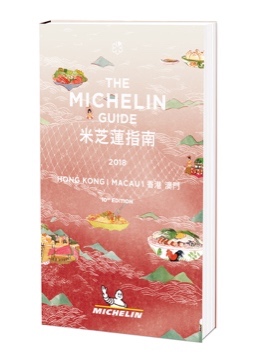 A Michelin apresentou a nova edição do guia MICHELIN Hong Kong Macau 2018, que seleciona 227 estabelecimentos de Hong Kong e 65 de Macau. Desde 2008, o panorama culinário de Hong Kong amadureceu e ganhou em qualidade e diversidade, ao mesmo tempo que manteve uma completa oferta que abrange tanto restaurantes cantoneses de bairro a estabelecimentos de nível mundial. Hoje, Hong Kong é um verdadeiro centro gastronómico da Ásia e um dos destinos mais apaixonantes e dinâmicos do mundo. “Dez anos após a apresentação do primeiro guia MICHELIN Hong Kong Macau, sentimo-nos muito orgulhosos de constatar a vivacidade do panorama gastronómico local: o número de restaurantes com estrela multiplicou-se por três”, comentou Michael Ellis, diretor internacional dos guias MICHELIN.Os restaurantes que conseguiram três estrelas em 2017 conservam-nas este ano: Bo Innovation, L’Atelier de Joël Robuchon, Lung King Heen, 8 ½ Otto e Mezzo-Bombana, Sushi Shikon, T’ang Court, todos situados em Hong Kong, assim como Robuchon au Dôme e The Eight, em Macau. Só cerca de cem estabelecimentos no mundo contam com esta distinção única.Este ano, onze restaurantes de Hong Kong e cinco de Macau foram distinguidos com duas estrelas. Oito novos restaurantes recebem uma estrela nesta edição do guia MICHELIN, todos de Hong Kong. Entre eles, Arcane, dirigido pelo chefe australiano Shane Osborn, que se baseia em recetas autênticas e ingredientes de qualidade para oferecer verdadeiras criações artísticas, realizadas numa cozinha aberta. Recompensado também com uma estrela, Kaiseki Den by Saotome é um restaurante que, em 2017, mudou de local e o seu nome. Nele, o chefe Saotome serve uma cozinha japonesa com os produtos de temporada mais frescos, como os seus pratos fetiche: arroz com trufa e ouriço do mar e a carne wagyu grelhada. Imperial Treasure, bem conhecido pelos gourmets de Singapura e Xangai, que abriu a sua primeira sucursal em Hong Kong, também recebe uma estrela no guia MICHELIN Hong Kong Macau 2018. Numa elegante sala com vistas panorâmicas do porto, os comensais podem desfrutar de refinados pratos chineses, como o mero escalfado em sopa de peixe, acompanhado de arroz crocante e caranguejo recheado. Dois restaurantes cantoneses recebem uma estrela: Ying Jee Club, que serve uma cozinha tradicional cheia de sutileza, como o seu característico frango salgado crocante, numa sala de jantar elegante e contemporânea, e Yee Tung Heen, que propõe grandes clássicos cantoneses, mas também especialidades mais criativas, partindo de produtos de temporada.Prova do atrativo que o panorama culinário de Hong Kong tem para os chefes de fama mundial, dois restaurantes liderados por chefes franceses conseguem a sua primeira estrela em 2018: The Ocean, propriedade de Olivier Bellin, que cria soberbos pratos articulados à volta do marisco, especialmente camarão, ouriços do mar e vieiras, e Rech, a primeira delegação internacional do famoso restaurante de mariscos de Paris dirigido por Alain Ducasse. O conceituado chefe propõe clássicos como uma magnífica fonte de marisco, ostras cruas, um linguado meunière único, sem esquecer um fabuloso babá com rum, juntamente com pratos criativos como peixe cru marinado e gambas com nozes, ervas e algas.A seleção não estaria completa sem o restaurante Tate, com uma estrela já na seleção de 2017, que se mudou para uns locais mais amplos em Hollywood Road. A chefe e proprietária, Vicky Lau, propõe uma cozinha inovadora e artística, que combina inspiração japonesa e a francesa.Além disso, o guia deste ano incorpora 82 Bib Gourmand, 73 em Hong Kong e 9 em Macau, que propõem um menu de três pratos por até 400 dólares Hong Kong (algo mais de 43 euros). A seleção destaca a qualidade da cozinha cantonesa e a riqueza da oferta gastronómica local, com pratos como o salteado cantonês, congee, noodles e dim sum a preços atrativos.A seleção íntegra do guia MICHELIN Hong Kong Macau 2018 está disponível no site https://guide.michelin.com.hk, acessível em versão bilingue inglês e chinês.A nova seleção distingue:8 restaurantes de três estrelas, dos quais, seis em Hong Kong e dois em Macau.16 restaurantes duas estrelas, dos quais, 11 em Hong Kong e 5 em Macau.57 restaurantes uma estrela, dos quais, 46 em Hong Kong e 11 em Macau.82 restaurantes Bib Gourmand, dos quais, 73 em Hong Kong e 9 em Macau.Sobre o guia MICHELINO guia MICHELIN seleciona os melhores restaurantes e hotéis dos 28 países em que está presente. Verdadeira montra da gastronomia mundial, revela o dinamismo culinário de um país, as novas tendências e os futuros talentos. Criador de valor para os restaurantes graças às distinções que atribui todos os anos, o guia MICHELIN contribui para o prestígio da gastronomia local e para o atrativo turístico dos territórios. Graças ao seu rigoroso sistema de seleção e ao seu histórico conhecimento do setor da hotelaria e restauração, o guia MICHELIN proporciona aos seus leitores uma experiência única no mundo que lhe permite oferecer um serviço de qualidade.As seleções estão disponíveis em versão impressa e digital. Estão acessíveis tanto através da Internet como em todos os dispositivos móveis que propõem uma navegação adaptada às utilizações de cada pessoa, assim como também um serviço de reserva on-line.Com o guia MICHELIN o Grupo continua a acompanhar milhões de pessoas nas suas deslocações para que possam também vivenciar uma experiência única de mobilidade. A Michelin ambiciona melhorar de maneira sustentável a mobilidade dos seus clientes. Líder do setor do pneu, a Michelin concebe, fabrica e distribui os pneus mais adaptados às necessidades e às diversas utilizações dos seus clientes, assim como serviços e soluções para melhorar a sua mobilidade. De igual modo, a Michelin oferece aos seus clientes experiências únicas nas suas viagens e deslocações. A Michelin também desenvolve materiais de alta tecnologia para a indústria ligada à mobilidade. Com sede em Clermont-Ferrand (França), a Michelin está presente em 170 países, emprega 111 700 pessoas e dispõe de 68 centros de produção em 17 países que, em 2016, fabricaram 187 milhões de pneus. (www.michelin.es).O guia MICHELIN Hong Kong Macau 2018
Restaurantes com estrelas Hong KongoUma cozinha única. Justifica a viagem!     Novas estrelas   NnUma cozinha excecional. Merece a pena um desvio!mUma cozinha muito refinada. Compensa parar!O guia MICHELIN Hong Kong Macau 2018
Restaurantes com estrelas MacauoUma cozinha única. Justifica a viagem!     Novas estrelas   NnUma cozinha excecional. Merece a pena um desvio!mUma cozinha muito refinada. Compensa parar!O guia MICHELIN Hong Kong Macau 2018
Bib Gourmand Hong KongO guia MICHELIN Hong Kong Macau 2018
Bib Gourmand MacauDEPARTAMENTO DE COMUNICAÇÃOAvda. de los Encuartes, 1928760 Tres Cantos – Madrid – ESPANHATel: 0034 914 105 167 – Fax: 0034 914 105 293EstabelecimentoBo InnovationL'Atelier de Joël RobuchonLung King Heen8 1/2 Otto e Mezzo - BombanaSushi ShikonT'ang CourtEstabelecimentoAmberCapriceForumKashiwayaPierreRyu GinShang PalaceSun Tung Lok (Tsim Sha Tsui)Ta VieTin Lung HeenYan Toh HeenEstabelecimentoAh Yat Harbour View (Tsim Sha Tsui)AkrameArcane NBeefbarCelebrity CuisineDuddell'sÉpureFu Ho (Tsim Sha Tsui)Guo Fu LouHo Hung KeeIM Teppanyaki & WineImperial Treasure Fine Chinese Cuisine NJardin de JadeKaiseki Den by Saotome N Kam's Roast GooseLei Garden (Kwun Tong)Lei Garden (Mong Kok)Lei Garden (North Point)Loaf OnMan WahMandarin Grill + BarMIC KitchenMing CourtONPang's KitchenPeking Garden (Central)EstabelecimentoQi (Wan Chai)Rech NSai Kung Sing KeeSerge et le PhoqueSpring MoonSummer PalaceSushi TokamiSushi WadatsumiTakumi by Daisuke MoriTate NThe Ocean NTim Ho Wan (Sham Shui Po)ToscaVEAYat LokYat Tung Heen (Jordan)Yè Shanghai (Tsim Sha Tsui)Yee Tung Heen NYing Jee Club NZhejiang HeenEstabelecimentoCozinhaRobuchon au DômeFrancesa contemporâneaThe EightChinesaEstabelecimentoCozinhaFeng Wei Ju  De Hunan e SichuanGolden FlowerChinesaJade DragonCantonesaMizumi  JaponesaThe Tasting RoomFrancesa contemporâneaEstabelecimentoCozinhaKingCantonesaLai Heen Cantonesa8 1/2 Otto e Mezzo - BombanaItalianaPearl DragonCantonesaShinji by KanesakaSushiThe Golden PeacockIndianaThe KitchenSteakhouseTim's KitchenCantonesaWing LeiCantonesaYing CantonesaZi Yat HeenCantonesaEstabelecimentoCozinhaGaeseong Mandu KoongManduKyodaiya NUdonGoobok ManduManduA Flower Blossom on the Rice NCoreanaNampo Myeonok NNaengmyeonNeung Ra DoNaengmyeonDaesungjipDogani-tangMapo Ok NSeolleongtangMandujipManduManjok Ohyang JokbalJokbalMyeongdong KyojaKal-guksuMokcheon Jip (Encore Kal-guksu)Kal-guksuMinami NSobaMish Mash NCoreana contemporâneaMi Jin NMemil-guksuMealbon NKal-guksuBaecnyunokDubuBongpiyangNaengmyeonBuchon YukhoeYukhoeEstabelecimentoCozinhaBukmakgolCoreanaSamcheongdong Sujebi NSujebiSubaruSobaYangyang Memil Makguksu NMemil-guksuEmoi NVietnamitaYukjeon HoekwanBulgogiOgane JokbalJokbalOgeunnae DakgalbiBarbecueOjangdong Hamheung NaengmyeonNaengmyeonOh TongyoungCoreanaOkdongsik NDwaeji-gukbapYonggeumokChueo-tangWooyukmien NTaiwanesaInaniwa Yosuke NUdonImun SeolnongtangSeolleongtangLimbyungjoo Sandong KalguksuKal-guksuJaha Son ManduManduJungin MyeonokNaengmyeonJinmi Pyungyang Naengmyeon NNaengmyeonChanyangjipKal-guksuChumgmuro Jjukkumi BulgogiBarbecueTuktuk Noodle ThaiTailandesaEstabelecimentoCozinhaPiyangkong HalmaniDubuPildong MyeonokNaengmyeonHadongkwan NGom-tangHanilkwanCoreanaHalmaejipJokbalHwanggeum Kongbat NDubuHwangsaengga KalguksuKal-guksuEstabelecimentoCozinhaCastiçoPortuguesaChan Seng KeiCantonesaCheong KeiNoodlesDin Tai Fung (COD)Xangaiesa Hou Kong Chi KeiCantonesaIFT Educational RestaurantMacaenseLou Kei (Fai Chi Kei)CantonesaLuk Kei NoodleNoodles e congeeTou Tou KoiCantonesa